Инвестиционная площадка № 67-10-16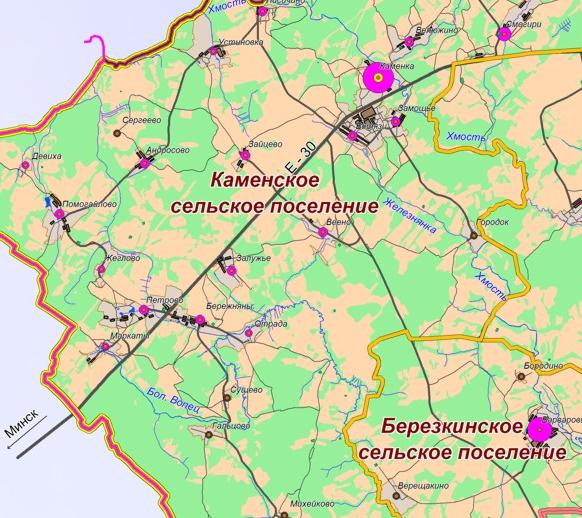 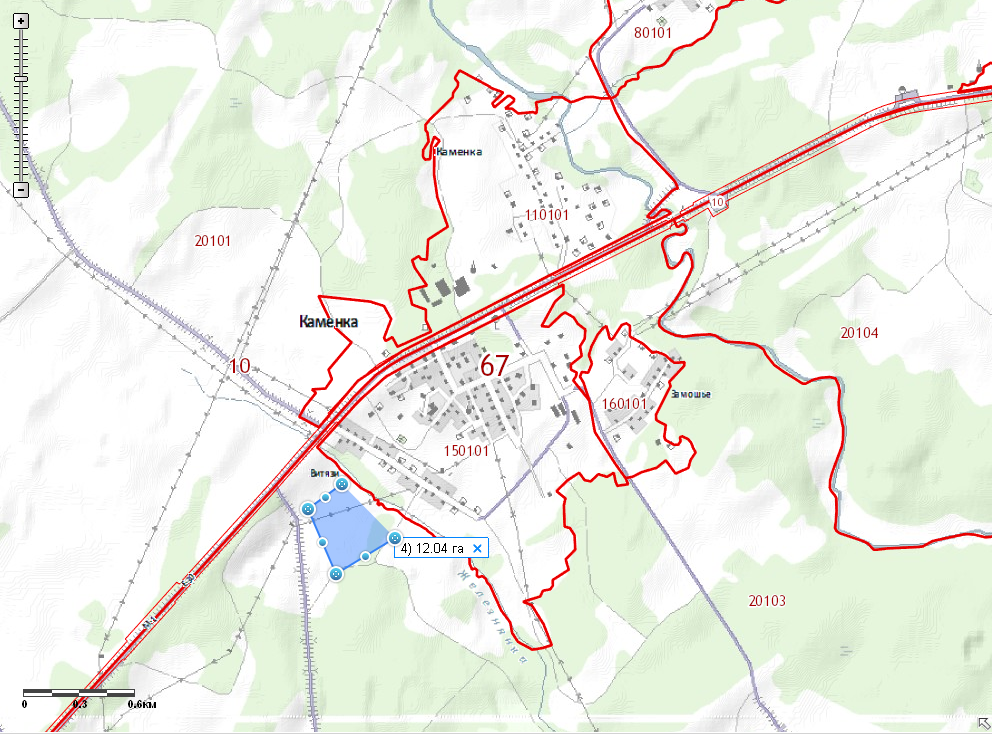 1. Месторасположение:- Смоленская область, Кардымовский район,   д.Каменка, 500 м левее трассы Москва-Минск, поворот на Кардымово;- расстояние до г. Москвы:330 км;- расстояние до г. Смоленска: 35 км;- расстояние до п. Кардымово-22 км.2. Характеристика участка:- площадь – 12 га;- категория земель – земли сельхозназначения;- форма собственности – собственность не разграничена.3. Подъездные пути:- в 0,5 км от автодороги «Москва - Минск» - в 22 км от ж/д станции.4. Инженерные коммуникации:-  газоснабжение – расстояние до точки подключения к газопроводу высокого давления – 1,5-2,0 км, -  электроснабжение –ориентировочное расстояние 3 км; - водоснабжение – есть.5. Условия предоставления:- выкуп, аренда.